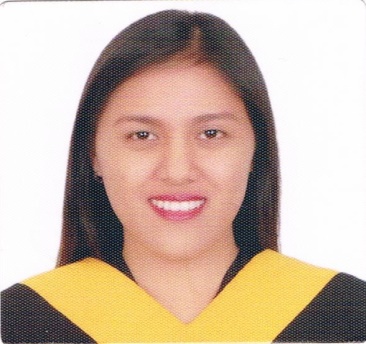 KrishaKrisha.331203@2freemail.com   OBJECTIVETo work in an association that offers diverse opportunities which I can apply and enhance my knowledge and skills and in return to serve for the success of the company.PERSONAL INFORMATION                24 years old (March 11, 1992), female, 5 feet 6 inches, 60 kilograms,                Single, Roman CatholicEDUCATIONAL BACKGROUND                  University of San Carlos                  P. del Rosario St., Cebu City                  Bachelor of Science in Accounting Technology                  October 2014                  St. Scholastica’s Academy                  Lagtang, Talisay City, Cebu                  2009                 Minglanilla Central School      Minglanilla, Cebu      2005CERTIFICATESCertificate of Completion for On-the-job TrainingCertificate of Participation for the 1st USC Accountancy ConventionORGANIZATION            Youth for Christ – Community Based            2008 – 2013ON THE JOB TRAINING            MRB Accounting Firm            Jessever Bldg., Osmeña Blvd.            Cebu City, Philippines             July 3, 2014 – September 19, 2014WORK EXPERIENCEAccounting AssistantIndo Arab Insurance and Reinsurance BrokersP-10, Cluster Q,Jumeirah Lake Towers,Dubai, UAEAugust 9, 2015 – presentDuties and ResponsibilitiesIssue receipts in every payment received from clients and making payments to reinsurers and brokersRecording every transactions madeUpdating outstanding statements of each insurance companies for both direct and reinsurance accountsSend emails to insurance companies for premium collectionsIssue payment after receiving the premium from the cedant (insurance company)Reconciling the books of the company and the bank to see if there are unrecorded transactionsFilingPreparing salary every monthPreparing slips for every cheque or cash depositCustomer Service AssociateWiproF Cabahug St.,Cebu City, Philippines  February 26, 2015 – July 26, 2015Duties and Responsibilities:Provide excellent service to customersTo be able to meet customer expectationsAnswer calls courteouslyResponsible in resolving issues and complaints of customersBook a reservation on behalf of the passengerProviding the best flight that works for them if there are irregular operations or schedule changeSending confirmation emails/receipts Provides exact information needed  to the passenger about baggage fees, change fees, and ticket terms and conditionsUp sellingWalk through customers in making a reservation and process refund onlineAccounting StaffMRB Accounting FirmJessever Bldg., Osmeña Blvd.Cebu City, Philippines September 22, 2014 – December 15, 2014Duties and Responsibilities:Segregation of government filesPay government fees on behalf of our clientsStrengthsWillingness to learnGood communication skills both oral and writtenOutgoing and reliableComputer literateHonestResourcefulHardworking Excellent in English and grammarReferenceReference will be added upon request